Jedinice i deseticePonovimo!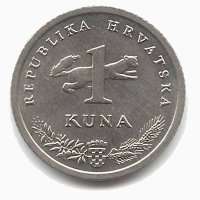 				JE JEDNAKO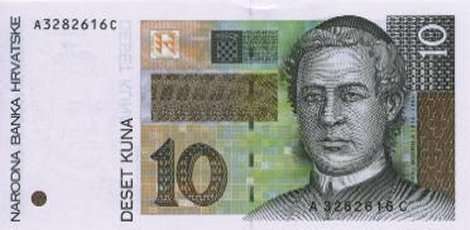 10 JEDINICA  = 1 DESETICA    KRAĆE10 J  =  1 DBROJ   13 =  1 D i  3 JSada otvori 28. str. u radnom udžbeniku  te  riješi  6.  i  7.  zadatak, pažljivo  čitaj i  rješavaj!Također  riješi  i  83. str.  u  zbirci  zadataka!